SOLICITUDE Á ZONA  DE CAMBIO DE TITULARIDADE (TRANSMISIÓN) DE CONCESIÓN NO DOMINIO PÚBLICO PORTUARIO A TRAVÉS DA SEDE ELECTRÓNICA DA XUNTA DE GALICIANota importante: lembre que antes de realizar o esforzo de achegar toda a documentación precisa, para aclarar calquera tipo de dúbida a respecto deste trámite pode dirixirse en horario de 9:00 a 14:00 á Xefatura de Zona na que se atope o porto no que se atope a concesión.Xefatura de Zona Norte: 982 828 423 R/ Pastor Díaz, 13, 1º - 27002 LugoXefatura de Zona Centro: 981 182 626 Avda. Porto da Coruña, 5-1º - 15006 A CoruñaXefatura de Zona Sur: 886 159 290 R/ Victor Said Armesto, 1, 1º e 2º - 36002 PontevedraOs/As asinante/s desta instancia solicitan que a Presidencia de Portos de Galicia considere a tramitación desta solicitude de cambio de titularidade de concesión demanial no dominio público portuario, manifestando ambas partes:O acordo a través desta solicitude da subrogación dos dereitos e obrigas do/da concesionario/a vixente á persoa á que se solicita transferir á concesión e aceptación por parte desta última.Que teñen coñecemento de que o expediente está á súa disposición para a súa consulta nas dependencias de Portos de Galicia e é responsabilidade de ambas partes a consulta do mesmo previa resolución da Presidencia de Portos de Galicia a efectos de dereitos e obrigas a transmitir a través deste trámite. Para a consulta do mesmo, debe solicitarse cita previa a través dunha solicitude formulada na sede electrónica, nos rexistros de Portos de Galicia ou en calquera das oficinas previstas no Art 16.4 da Lei 39/2015, do 1 de outubro, do Procedemento Administrativo Común das Administracións Públicas. Neste último caso, debe empregarse o modelo do Anexo Para elo se achega a documentación indicada segundo o tipo de solicitude de cambio de titularidade. En (nome da cidade de sinatura da instancia), á data  Asinado: ANEXO I. DOCUMENTACIÓN NECESARIA DA PERSOA/ENTIDADE Á QUE SE SOLICITA TRANSFERIR A CONCESIÓN PARA A TRAMITACIÓN DE SOLICITUDE DE CAMBIO DE TITULARIDADE DUNHA CONCESIÓN DEMANIAL NO DOMINIO PÚBLICO PORTUARIO A TRAVÉS DA SEDE ELECTRÓNICA DA XUNTA DE GALICIAInstrucións para cubrir o formulario:No apartado 2, marque a opción a), b) ou c), segundo sexa o seu casoFaga clic nas iconas ☐ para indicar con unha cruz deste modo , indicando que aporta a documentación respectivaOs/As asinante/s desta instancia, solicitan que a Presidencia de Portos de Galicia considere a tramitación desta solicitude de cambio de titularidade de concesión demanial no dominio público portuario, manifestando ambas partes:O acordo a través desta solicitude da subrogación dos dereitos e obrigas do/da concesionario/a vixente á persoa á que se solicita transferir á concesión e aceptación por parte desta última.Que teñen coñecemento de que o expediente está á súa disposición para a súa consulta nas dependencias de Portos de Galicia e é responsabilidade de ambas partes a consulta do mesmo a efectos de dereitos e obrigas a transmitir a través deste trámite. Para a consulta do mesmo, debe solicitarse cita previa a través dunha solicitude formulada na sede electrónica, nos rexistros de Portos de Galicia ou en calquera das oficinas previstas no Art 16.4 da Lei 39/2015, do 1 de outubro, do Procedemento Administrativo Común das Administracións Públicas. Neste último caso, debe empregarse o modelo do Anexo Para elo se achega a documentación indicada segundo o tipo de solicitude de cambio de titularidade. En (nome da cidade de sinatura da instancia), á data  Asinado: ANEXO II. DATOS RELATIVOS AO SUBMINISTRO DE ELECTRICIDADE E/OU AUGA POR PARTE DE PORTOS DE GALICIAANEXO III. DATOS PRECISOS NO CASO DE QUE O SOLICITANTE DESEXE QUE PORTOS DE GALICIA AUTORICE O USO DO/S MEDIO/S MECÁNICO/S SEGUINTE/S NO TÍTULO ADMINSTRATIVO DE OCUPACIÓN DO DOMINIO PÚBLICO PORTUARIOSe é o caso, empregar o modelo dispoñible en: www.portosdegalicia.com > Xestións > Modelos e formularios > 14. MEDIOS MECÁNICOS (AUTORIZACIÓN/REGULARIZACIÓN OU BAIXA) en título de ocupación do dominio público portuarioANEXO IV. DECLARACIÓN RESPONSABLE DE NON ATOPARSE EN CAUSA DE PROHIBICIÓN DE CONTRATAR COAS ADMINISTRACIÓNS PÚBLICASEn representación do/da suxeito ao/á que se solicita transferir a concesión, Dª./D. (escriba aquí o seu nome e apelidos), con enderezo en (escriba aquí o seu enderezo completo) e DNI/NIF (escriba aquí o seu DNI), teléfono de contacto (escriba aquí o seu teléfono de contacto), correo electrónico (escriba aquí o seu correo electrónico)con capacidade suficiente, declara baixo a súa responsabilidade e en representación da persoa física/xurídica/entidade indicada na instancia, que esta non se atopa en causa de prohibición de contratar coas Administracións Públicas, segundo os Art. 71 a 73 da Lei 9/2017 do 8 de novembro, de Contratos do Sector Público, pola que se traspoñen ao ordenamento xurídico español as Directivas do Parlamento Europeo e do Consello 2014/23/UE e 2014/24/UE, do 26 de febreiro de 2014.En (nome da cidade de sinatura da instancia), á data  Asinado: ANEXO V. MODELO DECLARACIÓN RESPONSABLE CONTIDO DOCUMENTACIÓN DIXITAL ACHEGADAEn representación do/da suxeito/a ao/á que se solicita transferir a concesión, Dª./D. (escriba aquí o seu nome e apelidos), con enderezo en (escriba aquí o seu enderezo completo) e DNI/NIF (escriba aquí o seu DNI), teléfono de contacto (escriba aquí o seu teléfono de contacto), correo electrónico (escriba aquí o seu correo electrónico) ambos/as con capacidade suficiente para outorgala, declaran baixo a súa responsabilidade, para os efectos da documentación aportada para a solicitude de transmisión de concesión administrativa de ocupación de dominio público portuario con destino (escriba aquí o obxecto da concesión), que a documentación se axunta á solicitude é legal e veraz, asumindo as responsabilidades legais en caso de falsidade ou omisión, respecto da legalidade e veracidade dos datos e información anteriores.En (nome da cidade de sinatura da instancia), á data  Asinado: ANEXO VI. CONSENTIMENTO DE TRATAMENTO DE DATOS DE CARÁCTER PERSOALOs datos de carácter persoal obtidos con motivo deste procedemento administrativo van ser incorporados e tratados nun ficheiro de datos debidamente autorizado para o exercicio das funcións que como Administración Pública legalmente lle corresponden á entidade pública empresarial Portos de Galicia, entidade responsable do ficheiro “Programa Facturación Espigon”. O seu domicilio é Praza de Europa, Portal 5A 6º B, Área Central – Fontiñas, 15707 Santiago de Compostela. A cesión destes datos farase de acordo coa Lei Orgánica 3/2018 de, de 5 de decembro, de Protección de Datos Persoais e garantía dos dereitos dixitais, e co Regulamento Europeo Xeral de Protección de datos 2016/679/UE, de 27 de abril, para os fins relacionados coa xestión e explotación portuaria atribuídas a esta Entidade pública polas leis 6/2017, do 12 de decembro, de portos de Galicia, Lei 6/2003, do 9 de decembro de taxas, prezos e exaccións reguladoras da Comunidade Autónoma de Galicia, Lei 58/2003, do 17 de decembro, General Tributaria e Lei 5/2011, do 30 de setembro, do patrimonio da Comunidade Autónoma de Galicia. O acceso aos ficheiros por terceiros realizarase para a prestación de servizos de tratamento e técnicos ao responsable destes. O exercicio ante o responsable do ficheiro dos seus dereitos a solicitar o acceso aos datos persoais relativos ao interesado, a solicitar a súa rectificación ou supresión, a solicitar a limitación no seu tratamento, a opoñerse ao tratamento, a portabilidade dos datos e a acudir  a Agencia Española de Protección de Datos en defensa dos seus dereitos, realizarase nos termos establecidos legalmente considerando as peculiaridades que se derivan do carácter público dos ficheiros deste organismo, podendo exercelo perante o enderezo de Portos de Galicia sito en Praza de Europa, Portal 5A,  6º B, Área Central – Fontiñas, 15707 Santiago de Compostela – A Coruña. Se precisa unha información máis detallada sobre os seus dereitos, orientación legal e xurídica acerca de como exercer estes dereitos, formular reclamacións e ante que instancias, pódese por en contacto con departamento xurídico no correo portos@portosdegalicia.com  o no teléfonos 881 95 00 95 de Portos de Galicia. En todo caso, facilítaselle indicacións de autoridades de protección de datos as que poden acudir: Agencia Española de Protección de Datos: www.agpd.es, Supervisor Europeo de Protección de Datos: https://edps.europa.eu/. Pode obter máis informacións no enlace da páxina web de Portos de Galicia: http://www.portosdegalicia.gal/gl/web/portos-de-galicia/informacion-regulamento-europeo-xeral-de-proteccion-de-datos. Á vista do anterior, por indicación de lei, ou en caso de existir unha entidade autorizada ou concesionaria da xestión ou explotación da instalación, autorizo á EPE Portos de Galicia a cesión dos meus datos referidos no parágrafo anterior á citada entidade ou ás institucións esixidas pola norma.En  ...............................................................  a,  ............  de  ...............................  de  20  ........Asdo.: .................................................................................................................................   N.I.F.: ................................................... ANEXO VII. MODELO ORIENTATIVO DE RESOLUCIÓN DE ALCALDÍA QUE CERTIFICA A SOLICITUDE DA TRANSMISIÓN DA CONCESIÓNRESOLUCIÓN DE ALCALDÍALogo de ver que o art. 21.1.s da Lei 7/1985 de 2 de abril, reguladora das bases do réxime local, conten unha cláusula de atribucións residuais de competencias a favor do Alcalde ao dispoñer “ El Alcalde es el Presidente de la Corporación y ostenta las siguientes atribuciones (...) las demás que expresamente le atribuyan la leyes y aquellas que la legislación del Estado o de las comunidades autónomas asignen al municipio y no atribuyan a otros órganos municipales”, non estando expresamente atribuída a solicitude de transmisión de concesións demaniais ao pleno municipal polos artigos 22 e 47 do precitado texto legal.Esta Alcaldía, en uso das atribucións que me confire o artigo 21 da Lei 7/1985, do 2 de abril, reguladora das bases do réxime local, RESOLVO:Solicitar a Portos de Galicia A TRANSMISIÓN, A FAVOR DE      ,  DA CONCESIÓN DEMANIAL NO DOMINIO PÚBLICO PORTUARIO CLAVE NN-NN-NN-C-N, no porto de Asinado electrónicamente por (Nome e Apelidos de Alcaldía), Alcaldía do Concello de      ANEXO VIII. INSTRUCCIÓNS PARA A PRESENTACIÓN DE INSTANCIA DA SOLICITUDE A TRAVÉS DA SEDE ELECTRÓNICA DA XUNTA DE GALICIASiga as instrucións do modelo de formulario dispoñible na web de Portos de Galicia na ruta www.portosdegalicia.com > Xestións > Modelos e formularios , e cúbrao con toda a información solicitada, imprimao en pdf e asineo electrónicamente 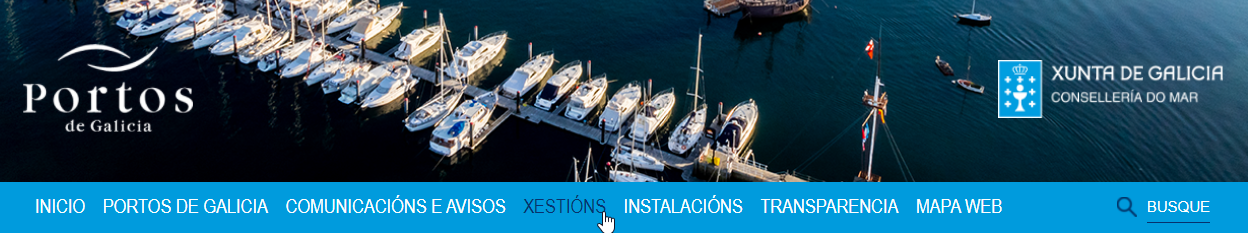 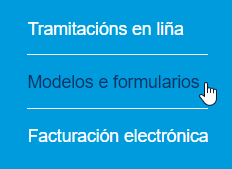 Escanee/dixitalice tódolos documentos que son requiridos no modelo de formulario anterior (se xa os ten escaneados/dixitalizados, non é preciso que faga esta operación)Entre en na Sede Electrónica da Xunta de Galicia, facendo clic neste linkFaga clic na opción “a miña sede”: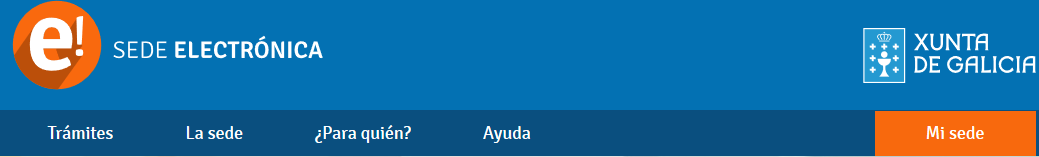 Acceda á súa sede a través dunha das opcións posibles: Chave 365 ou DNI electrónico/certificado dixital. En caso de que non poda acceder por ningunha das vías anteriores, pode contactar co servizo de Atención e Información á Cidadanía a través do teléfono 012 (ou 981 900 643 para chamadas realizadas desde fóra da Comunidade Autónoma de Galicia)Unha vez dentro da súa sede, seleccione  “trámites” > “solicitude xenérica” > “tramitar en liña”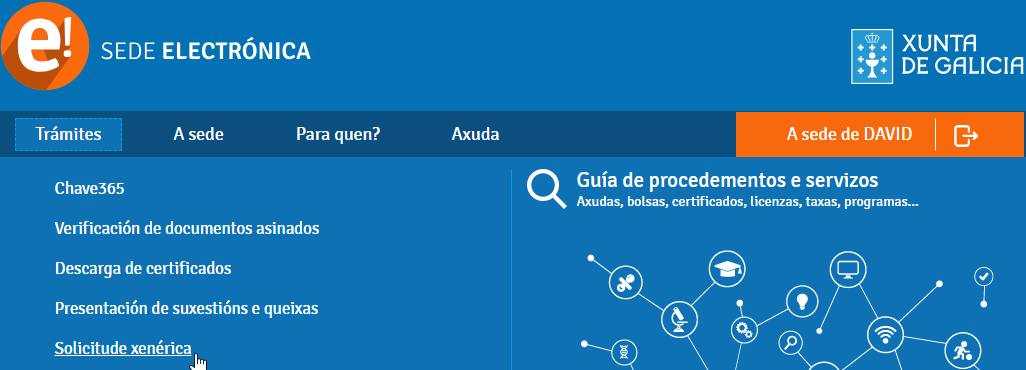 Cubra tódolos datos da solicitude xenérica (formulario PR0004A)Achegue o pdf elaborado no punto 1, no apartado “documentación que se presenta” do formulario PR0004AAchegue o/s pdf do punto 2 no apartado “documentación que se presenta” do formulario PR0004ASeleccione no destinatario “Consellería do Mar” e a unidade administrativa de Portos de Galicia á que vaia dirixido: Xefatura da Zona Norte, Xefatura da Zona Centro, Xefatura da Zona Sur ou Área de Explotación e Planificación (Servizos Centrais)Faga clic o botón “Continuar”. A súa solicitude xa se atopará presentada electrónicamente a través da sede electrónica da Xunta de GaliciaNOTA IMPORTANTE DE INFORMACIÓN A CUBRIR NOS SEGUINTES CAMPOS: ---- 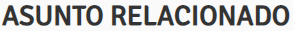 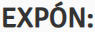 Obxecto do título: (indique o obxecto do título de ocupación do DPP)Solicitante/Titular: (indique o solicitante/titular)Clave do título (soamente no caso de que se atope outorgado): (indique a clave do título)Porto:  SOLICITUDE Á ZONA  DE CAMBIO DE TITULARIDADE (TRANSMISIÓN) DE CONCESIÓN NO DOMINIO PÚBLICO PORTUARIO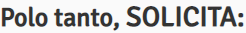 NOTA IMPORTANTE:Toda a documentación relacionada debe estar escaneada/dixitalizada en formato pdfO número de arquivos e o seu nome debe ser como se indica a continuación, segundo corresponda ao seu caso, se é persoa física, xurídica ou entidade sen personalidade xurídica:ANEXO IX. MODELO DE SOLICITUDE DE CITA PARA A CONSULTA DA DOCUMENTACIÓN DO EXPEDIENTE, PREVIO TRÁMITE DE TRANSMISIÓN DE CONCESIÓN ADMINISTRATIVA NO DOMINIO PÚBLICO PORTUARIOOs/As asinante/s desta solicitude solicitan se lle comunique a través de correo electrónico cita para a consulta nas oficinas de Portos de Galicia da documentación do expediente, previo trámite de transmisión administrativa no dominio público portuario, a efectos de consulta dos dereitos e obrigas a ser transmitidos a través da transmisión da concesión. En (nome da cidade de sinatura da instancia), á data  Asinado: TIPO DE SOLICITUDE DE CAMBIO DE TITULARIDADE (TRANSMISIÓN)Seleccione o tipo de solicitude de cambio de titularidade:DATOS IDENTIFICATIVOS DOS/AS SOLICITANTES DATOS IDENTIFICATIVOS DOS/AS SOLICITANTES DATOS IDENTIFICATIVOS DOS/AS SOLICITANTES DATOS IDENTIFICATIVOS DOS/AS SOLICITANTES DATOS IDENTIFICATIVOS DOS/AS SOLICITANTES DATOS IDENTIFICATIVOS DOS/AS SOLICITANTES CONCESIONARIO/A ACTUALSeleccione o tipo:PERSOA FÍSICA      PERSOA XURÍDICA OU ENTIDADE SEN PERSONALIZADE XURÍDICACONCESIONARIO/A ACTUALSeleccione o tipo:PERSOA FÍSICA      PERSOA XURÍDICA OU ENTIDADE SEN PERSONALIZADE XURÍDICACONCESIONARIO/A ACTUALSeleccione o tipo:PERSOA FÍSICA      PERSOA XURÍDICA OU ENTIDADE SEN PERSONALIZADE XURÍDICACONCESIONARIO/A ACTUALSeleccione o tipo:PERSOA FÍSICA      PERSOA XURÍDICA OU ENTIDADE SEN PERSONALIZADE XURÍDICACONCESIONARIO/A ACTUALSeleccione o tipo:PERSOA FÍSICA      PERSOA XURÍDICA OU ENTIDADE SEN PERSONALIZADE XURÍDICACONCESIONARIO/A ACTUALSeleccione o tipo:PERSOA FÍSICA      PERSOA XURÍDICA OU ENTIDADE SEN PERSONALIZADE XURÍDICANome (e apelidos)(escriba aquí)(escriba aquí)(escriba aquí)NIF/CIF(escriba aquí)Datos de contacto do/da concesionario/a actual, a efectos de notificacións electrónicasDatos de contacto do/da concesionario/a actual, a efectos de notificacións electrónicasDatos de contacto do/da concesionario/a actual, a efectos de notificacións electrónicasDatos de contacto do/da concesionario/a actual, a efectos de notificacións electrónicasDatos de contacto do/da concesionario/a actual, a efectos de notificacións electrónicasDatos de contacto do/da concesionario/a actual, a efectos de notificacións electrónicasCorreo electrónico(escriba aquí)Teléfono fixo(escriba aquí)Teléfono móbil(escriba aquí)Enderezo postalTipo de vía (escriba aquí)  Nome da vía (escriba aquí)  Número (escriba aquí) Bloque (escriba aquí)  Andar (escriba aquí)   Porta (escriba aquí)  Código Postal (escriba aquí) Provincia (escriba aquí) Municipio (escriba aquí) Poboación (escriba aquí)Tipo de vía (escriba aquí)  Nome da vía (escriba aquí)  Número (escriba aquí) Bloque (escriba aquí)  Andar (escriba aquí)   Porta (escriba aquí)  Código Postal (escriba aquí) Provincia (escriba aquí) Municipio (escriba aquí) Poboación (escriba aquí)Tipo de vía (escriba aquí)  Nome da vía (escriba aquí)  Número (escriba aquí) Bloque (escriba aquí)  Andar (escriba aquí)   Porta (escriba aquí)  Código Postal (escriba aquí) Provincia (escriba aquí) Municipio (escriba aquí) Poboación (escriba aquí)Tipo de vía (escriba aquí)  Nome da vía (escriba aquí)  Número (escriba aquí) Bloque (escriba aquí)  Andar (escriba aquí)   Porta (escriba aquí)  Código Postal (escriba aquí) Provincia (escriba aquí) Municipio (escriba aquí) Poboación (escriba aquí)Tipo de vía (escriba aquí)  Nome da vía (escriba aquí)  Número (escriba aquí) Bloque (escriba aquí)  Andar (escriba aquí)   Porta (escriba aquí)  Código Postal (escriba aquí) Provincia (escriba aquí) Municipio (escriba aquí) Poboación (escriba aquí)PERSOA Á QUE SE SOLICITA TRANSFERIR A CONCESIÓNSeleccione o tipo:PERSOA FÍSICA          PERSOA XURÍDICA OU ENTIDADE SEN PERSONALIDADE XURÍDICAPERSOA Á QUE SE SOLICITA TRANSFERIR A CONCESIÓNSeleccione o tipo:PERSOA FÍSICA          PERSOA XURÍDICA OU ENTIDADE SEN PERSONALIDADE XURÍDICAPERSOA Á QUE SE SOLICITA TRANSFERIR A CONCESIÓNSeleccione o tipo:PERSOA FÍSICA          PERSOA XURÍDICA OU ENTIDADE SEN PERSONALIDADE XURÍDICAPERSOA Á QUE SE SOLICITA TRANSFERIR A CONCESIÓNSeleccione o tipo:PERSOA FÍSICA          PERSOA XURÍDICA OU ENTIDADE SEN PERSONALIDADE XURÍDICAPERSOA Á QUE SE SOLICITA TRANSFERIR A CONCESIÓNSeleccione o tipo:PERSOA FÍSICA          PERSOA XURÍDICA OU ENTIDADE SEN PERSONALIDADE XURÍDICAPERSOA Á QUE SE SOLICITA TRANSFERIR A CONCESIÓNSeleccione o tipo:PERSOA FÍSICA          PERSOA XURÍDICA OU ENTIDADE SEN PERSONALIDADE XURÍDICANome (e apelidos)(escriba aquí)(escriba aquí)(escriba aquí)NIF/CIF(escriba aquí)Datos da persoa á que se solicita ceder parcialmente a concesión, a efectos de notificacións electrónicasDatos da persoa á que se solicita ceder parcialmente a concesión, a efectos de notificacións electrónicasDatos da persoa á que se solicita ceder parcialmente a concesión, a efectos de notificacións electrónicasDatos da persoa á que se solicita ceder parcialmente a concesión, a efectos de notificacións electrónicasDatos da persoa á que se solicita ceder parcialmente a concesión, a efectos de notificacións electrónicasDatos da persoa á que se solicita ceder parcialmente a concesión, a efectos de notificacións electrónicasCorreo electrónico(escriba aquí)Teléfono fixo(escriba aquí)Teléfono móbil(escriba aquí)Enderezo postalTipo de vía (escriba aquí)  Nome da vía (escriba aquí)  Número (escriba aquí) Bloque (escriba aquí)  Andar (escriba aquí)   Porta (escriba aquí)  Código Postal (escriba aquí) Provincia (escriba aquí) Municipio (escriba aquí) Poboación (escriba aquí)Tipo de vía (escriba aquí)  Nome da vía (escriba aquí)  Número (escriba aquí) Bloque (escriba aquí)  Andar (escriba aquí)   Porta (escriba aquí)  Código Postal (escriba aquí) Provincia (escriba aquí) Municipio (escriba aquí) Poboación (escriba aquí)Tipo de vía (escriba aquí)  Nome da vía (escriba aquí)  Número (escriba aquí) Bloque (escriba aquí)  Andar (escriba aquí)   Porta (escriba aquí)  Código Postal (escriba aquí) Provincia (escriba aquí) Municipio (escriba aquí) Poboación (escriba aquí)Tipo de vía (escriba aquí)  Nome da vía (escriba aquí)  Número (escriba aquí) Bloque (escriba aquí)  Andar (escriba aquí)   Porta (escriba aquí)  Código Postal (escriba aquí) Provincia (escriba aquí) Municipio (escriba aquí) Poboación (escriba aquí)Tipo de vía (escriba aquí)  Nome da vía (escriba aquí)  Número (escriba aquí) Bloque (escriba aquí)  Andar (escriba aquí)   Porta (escriba aquí)  Código Postal (escriba aquí) Provincia (escriba aquí) Municipio (escriba aquí) Poboación (escriba aquí)DATOS IDENTIFICATIVOS DAS PERSOAS FÍSICAS REPRESENTANTES DO/A CONCESIONARIO/A ACTUAL E DA PERSOA Á QUE SE SOLICITA TRANSFERIR Á CONCESIÓNDATOS IDENTIFICATIVOS DAS PERSOAS FÍSICAS REPRESENTANTES DO/A CONCESIONARIO/A ACTUAL E DA PERSOA Á QUE SE SOLICITA TRANSFERIR Á CONCESIÓNDATOS IDENTIFICATIVOS DAS PERSOAS FÍSICAS REPRESENTANTES DO/A CONCESIONARIO/A ACTUAL E DA PERSOA Á QUE SE SOLICITA TRANSFERIR Á CONCESIÓNDATOS IDENTIFICATIVOS DAS PERSOAS FÍSICAS REPRESENTANTES DO/A CONCESIONARIO/A ACTUAL E DA PERSOA Á QUE SE SOLICITA TRANSFERIR Á CONCESIÓNDATOS IDENTIFICATIVOS DAS PERSOAS FÍSICAS REPRESENTANTES DO/A CONCESIONARIO/A ACTUAL E DA PERSOA Á QUE SE SOLICITA TRANSFERIR Á CONCESIÓNDATOS IDENTIFICATIVOS DAS PERSOAS FÍSICAS REPRESENTANTES DO/A CONCESIONARIO/A ACTUAL E DA PERSOA Á QUE SE SOLICITA TRANSFERIR Á CONCESIÓNDATOS IDENTIFICATIVOS DAS PERSOAS FÍSICAS REPRESENTANTES DO/A CONCESIONARIO/A ACTUAL E DA PERSOA Á QUE SE SOLICITA TRANSFERIR Á CONCESIÓNDATOS DE CONTACTO DO/DA REPRESENTANTE DO/DA CONCESIONARIO/A ACTUALDATOS DE CONTACTO DO/DA REPRESENTANTE DO/DA CONCESIONARIO/A ACTUALDATOS DE CONTACTO DO/DA REPRESENTANTE DO/DA CONCESIONARIO/A ACTUALDATOS DE CONTACTO DO/DA REPRESENTANTE DO/DA CONCESIONARIO/A ACTUALDATOS DE CONTACTO DO/DA REPRESENTANTE DO/DA CONCESIONARIO/A ACTUALDATOS DE CONTACTO DO/DA REPRESENTANTE DO/DA CONCESIONARIO/A ACTUALDATOS DE CONTACTO DO/DA REPRESENTANTE DO/DA CONCESIONARIO/A ACTUALMarque este recadro se os datos da persoa física representante do/da concesionario/a actual son os mesmos que os indicados con anterioridadeMarque este recadro se os datos da persoa física representante do/da concesionario/a actual son os mesmos que os indicados con anterioridadeMarque este recadro se os datos da persoa física representante do/da concesionario/a actual son os mesmos que os indicados con anterioridadeMarque este recadro se os datos da persoa física representante do/da concesionario/a actual son os mesmos que os indicados con anterioridadeMarque este recadro se os datos da persoa física representante do/da concesionario/a actual son os mesmos que os indicados con anterioridadeMarque este recadro se os datos da persoa física representante do/da concesionario/a actual son os mesmos que os indicados con anterioridadeNome (e apelidos)Nome (e apelidos)(escriba aquí)(escriba aquí)(escriba aquí)NIF(escriba aquí)Empresa e CargoEmpresa e Cargo(escriba aquí)(escriba aquí)(escriba aquí)(escriba aquí)(escriba aquí)Correo electrónicoCorreo electrónico(escriba aquí)Teléfono fixo(escriba aquí)Teléfono móbil(escriba aquí)Enderezo postalEnderezo postalTipo de vía (escriba aquí)  Nome da vía (escriba aquí)  Número (escriba aquí) Bloque (escriba aquí)  Andar (escriba aquí)   Porta (escriba aquí)  Código Postal (escriba aquí) Provincia (escriba aquí) Municipio (escriba aquí) Poboación (escriba aquí)Tipo de vía (escriba aquí)  Nome da vía (escriba aquí)  Número (escriba aquí) Bloque (escriba aquí)  Andar (escriba aquí)   Porta (escriba aquí)  Código Postal (escriba aquí) Provincia (escriba aquí) Municipio (escriba aquí) Poboación (escriba aquí)Tipo de vía (escriba aquí)  Nome da vía (escriba aquí)  Número (escriba aquí) Bloque (escriba aquí)  Andar (escriba aquí)   Porta (escriba aquí)  Código Postal (escriba aquí) Provincia (escriba aquí) Municipio (escriba aquí) Poboación (escriba aquí)Tipo de vía (escriba aquí)  Nome da vía (escriba aquí)  Número (escriba aquí) Bloque (escriba aquí)  Andar (escriba aquí)   Porta (escriba aquí)  Código Postal (escriba aquí) Provincia (escriba aquí) Municipio (escriba aquí) Poboación (escriba aquí)Tipo de vía (escriba aquí)  Nome da vía (escriba aquí)  Número (escriba aquí) Bloque (escriba aquí)  Andar (escriba aquí)   Porta (escriba aquí)  Código Postal (escriba aquí) Provincia (escriba aquí) Municipio (escriba aquí) Poboación (escriba aquí)DATOS DE CONTACTO DO DA REPRESENTANTE DA PERSOA Á QUE SE SOLICITA TRANSFERIR A CONCESIÓNDATOS DE CONTACTO DO DA REPRESENTANTE DA PERSOA Á QUE SE SOLICITA TRANSFERIR A CONCESIÓNDATOS DE CONTACTO DO DA REPRESENTANTE DA PERSOA Á QUE SE SOLICITA TRANSFERIR A CONCESIÓNDATOS DE CONTACTO DO DA REPRESENTANTE DA PERSOA Á QUE SE SOLICITA TRANSFERIR A CONCESIÓNDATOS DE CONTACTO DO DA REPRESENTANTE DA PERSOA Á QUE SE SOLICITA TRANSFERIR A CONCESIÓNDATOS DE CONTACTO DO DA REPRESENTANTE DA PERSOA Á QUE SE SOLICITA TRANSFERIR A CONCESIÓNDATOS DE CONTACTO DO DA REPRESENTANTE DA PERSOA Á QUE SE SOLICITA TRANSFERIR A CONCESIÓNMarque este recadro se os datos da persoa física representante da persoa á que se solicita transferir a concesión son os mesmos que os indicados con anterioridadeMarque este recadro se os datos da persoa física representante da persoa á que se solicita transferir a concesión son os mesmos que os indicados con anterioridadeMarque este recadro se os datos da persoa física representante da persoa á que se solicita transferir a concesión son os mesmos que os indicados con anterioridadeMarque este recadro se os datos da persoa física representante da persoa á que se solicita transferir a concesión son os mesmos que os indicados con anterioridadeMarque este recadro se os datos da persoa física representante da persoa á que se solicita transferir a concesión son os mesmos que os indicados con anterioridadeMarque este recadro se os datos da persoa física representante da persoa á que se solicita transferir a concesión son os mesmos que os indicados con anterioridadeNome (e apelidos)Nome (e apelidos)(escriba aquí)(escriba aquí)(escriba aquí)NIF(escriba aquí)Empresa e CargoEmpresa e Cargo(escriba aquí)(escriba aquí)(escriba aquí)(escriba aquí)(escriba aquí)Correo electrónicoCorreo electrónico(escriba aquí)Teléfono fixo(escriba aquí)Teléfono móbil(escriba aquí)Enderezo postalEnderezo postalTipo de vía (escriba aquí)  Nome da vía (escriba aquí)  Número (escriba aquí) Bloque (escriba aquí)  Andar (escriba aquí)   Porta (escriba aquí)  Código Postal (escriba aquí) Provincia (escriba aquí) Municipio (escriba aquí) Poboación (escriba aquí)Tipo de vía (escriba aquí)  Nome da vía (escriba aquí)  Número (escriba aquí) Bloque (escriba aquí)  Andar (escriba aquí)   Porta (escriba aquí)  Código Postal (escriba aquí) Provincia (escriba aquí) Municipio (escriba aquí) Poboación (escriba aquí)Tipo de vía (escriba aquí)  Nome da vía (escriba aquí)  Número (escriba aquí) Bloque (escriba aquí)  Andar (escriba aquí)   Porta (escriba aquí)  Código Postal (escriba aquí) Provincia (escriba aquí) Municipio (escriba aquí) Poboación (escriba aquí)Tipo de vía (escriba aquí)  Nome da vía (escriba aquí)  Número (escriba aquí) Bloque (escriba aquí)  Andar (escriba aquí)   Porta (escriba aquí)  Código Postal (escriba aquí) Provincia (escriba aquí) Municipio (escriba aquí) Poboación (escriba aquí)Tipo de vía (escriba aquí)  Nome da vía (escriba aquí)  Número (escriba aquí) Bloque (escriba aquí)  Andar (escriba aquí)   Porta (escriba aquí)  Código Postal (escriba aquí) Provincia (escriba aquí) Municipio (escriba aquí) Poboación (escriba aquí)DATOS DA PERSOA FÍSICA QUE TEN PODERES DE REPRESENTACIÓN DO/A NOVO/A CONCESIONARIO/A PARA A REALIZACIÓN DO PRESENTE TRÁMITE E ASINARÁ ELECTRÓNICAMENTE A DOCUMENTACIÓN QUE LLE SEXA REMITIDA POR PORTOS DE GALICIADATOS DA PERSOA FÍSICA QUE TEN PODERES DE REPRESENTACIÓN DO/A NOVO/A CONCESIONARIO/A PARA A REALIZACIÓN DO PRESENTE TRÁMITE E ASINARÁ ELECTRÓNICAMENTE A DOCUMENTACIÓN QUE LLE SEXA REMITIDA POR PORTOS DE GALICIANome e apelidosDocumento identificativo (NIF)CargoOrganismoEmailCARACTERÍSTICAS BÁSICAS DA SOLICITUDE DE CAMBIO DE TITULARIDADE (TRANSMISIÓN) DE CONCESIÓN DEMANIAL NO DOMINIO PÚBLICO PORTUARIOCARACTERÍSTICAS BÁSICAS DA SOLICITUDE DE CAMBIO DE TITULARIDADE (TRANSMISIÓN) DE CONCESIÓN DEMANIAL NO DOMINIO PÚBLICO PORTUARIOPorto da concesiónTítulo da concesión que se solicita transmitir a novo titular(escriba aquí)Usos e actividades a desenvolver na concesión(escriba aquí)Clave da concesión     -     -     -C-     Dirección postal da concesión(escriba aquí)Situación da superficie da concesión na zona de servizo do portoPlano ou imaxe aérea (Ex: Google Maps) coa delimitación aproximada da concesión solicitada(insira a imaxe aquí)O concesionario ocupa algunha edificación/instalación de titularidade de Portos de Galicia(identifique a edificación, se procede)Data de outorgamento da concesiónPrazo outorgado no título vixente da concesión anosData de fin da concesión (segundo título concesional)Prazo restante da concesión (segundo data de fin da concesión) anosTitular da concesión vixente(escriba aquí)Persoa/Entidade á que se solicita transferir a concesión(escriba aquí)Prezo da transmisión da concesión pactado en euros (no caso de transmisión Inter Vivos)(escriba aquí) €Forma de pago pactada entre ambas partes(no caso de transmisión Inter Vivos)(escriba aquí)LEXISLACIÓN APLICABLELei 6/2017, do 12 de decembro, de portos de GaliciaLei 6/2003, do 9 de decembro, de taxas, prezos e exaccións reguladoras da Comunidade Autónoma de GaliciaLei 22/1988, de 28 de xullo, de CostasLei 9/2017, do 8 de novembro, de Contratos do Sector Público, pola que se  traspoñen ao ordenamento xurídico español as Directivas do Parlamento Europeo e do Consello 2014/23/UE e 2014/24/UE, do 26 de febreiro de 2014Lei 39/2015, do 1 de outubro, do Procedemento Administrativo Común das Administracións Públicas.O/A REPRESENTANTE DO/DA CONCESIONARIO/A ACTUAL(Non aplica no caso Mortis Causa)O/A REPRESENTANTE DA PERSOA Á QUE SE SOLICITA TRANSFERIR A CONCESIÓN1. Instancia de solicitude dunha concesión demanial no dominio público portuario, correcta e completamente cuberta e asinada por ambas partes1. Instancia de solicitude dunha concesión demanial no dominio público portuario, correcta e completamente cuberta e asinada por ambas partes2. Acreditación da personalidade do/a solicitante 2. Acreditación da personalidade do/a solicitante 2. Acreditación da personalidade do/a solicitante 2.b.1) Fotocopia compulsada CIF do Concello2.b.2) Certificado de acordo plenario para a presentación da transmisión. De non ser precisa a dita aprobación plenaria, certificado que o acredite. Modelo no Anexo VI2.b.3) Fotocopia compulsada DNI do representante que asina a solicitude3. Xustificantes DO CONCESIONARIO FUTURO (SE HAI CAMBIO DE DENOMINACIÓN SOCIAL) en vigor que acrediten que se atopan ao corrente no cumprimento das obrigas de carácter fiscal, laboral e social esixidas pola lexislación vixente no Art. 7, Lei 9/2017, de contratos do sector público3. Xustificantes DO CONCESIONARIO FUTURO (SE HAI CAMBIO DE DENOMINACIÓN SOCIAL) en vigor que acrediten que se atopan ao corrente no cumprimento das obrigas de carácter fiscal, laboral e social esixidas pola lexislación vixente no Art. 7, Lei 9/2017, de contratos do sector público3. Xustificantes DO CONCESIONARIO FUTURO (SE HAI CAMBIO DE DENOMINACIÓN SOCIAL) en vigor que acrediten que se atopan ao corrente no cumprimento das obrigas de carácter fiscal, laboral e social esixidas pola lexislación vixente no Art. 7, Lei 9/2017, de contratos do sector público3.1 Certificación administrativa positiva expedida pola Axencia Tributaria de atoparse ao corrente no cumprimento das obrigas tributarias coa facenda estatal (indicaranse xenericamente os requisitos cumpridos e ó carácter positivo da certificación). Vixencia máxima da certificación: 6 meses3.2 Certificación administrativa positiva expedida pola Comunidade Autónoma de Galicia a través da Dirección Xeral de Tributos de non ter débedas de natureza tributaria (indicaranse xenericamente os requisitos cumpridos e o carácter positivo da certificación). Vixencia máxima da certificación: 6 meses3.3 Certificación administrativa positiva expedida pola Tesourería Xeral da Seguridade Social de atoparse ao día no cumprimento das obrigas coa Seguridade Social (indicaranse xenericamente os requisitos cumpridos e o carácter positivo da certificación). Vixencia máxima da certificación: 6 meses4. Declaración responsable de que o NOVO CONCESIONARIO non se atopa incurso en ningunha das causas de prohibición de contratar reguladas pola lexislación aplicable (artigo 71 da Lei 9/2017 de Contratos do Sector Público)4. Declaración responsable de que o NOVO CONCESIONARIO non se atopa incurso en ningunha das causas de prohibición de contratar reguladas pola lexislación aplicable (artigo 71 da Lei 9/2017 de Contratos do Sector Público)4. Declaración responsable de que o NOVO CONCESIONARIO non se atopa incurso en ningunha das causas de prohibición de contratar reguladas pola lexislación aplicable (artigo 71 da Lei 9/2017 de Contratos do Sector Público)4.1 Declaración responsable conforme ao modelo do anexo III. relativa á prohibición de contratar segundo o exposto na letra d) do artigo 71 da Lei de Contratos do Sector Público5. Acreditación da solvencia económica e financeira para facer fronte ás obrigas resultantes da concesión POR PARTE DO NOVO CONCESIONARIO (Art. 69 da Lei 6/2017, do 12 de decembro, de portos de Galicia e Art. 87 a 91 Lei 9/2017, de 8 de novembro, de Contratos do Sector Público)5. Acreditación da solvencia económica e financeira para facer fronte ás obrigas resultantes da concesión POR PARTE DO NOVO CONCESIONARIO (Art. 69 da Lei 6/2017, do 12 de decembro, de portos de Galicia e Art. 87 a 91 Lei 9/2017, de 8 de novembro, de Contratos do Sector Público)5. Acreditación da solvencia económica e financeira para facer fronte ás obrigas resultantes da concesión POR PARTE DO NOVO CONCESIONARIO (Art. 69 da Lei 6/2017, do 12 de decembro, de portos de Galicia e Art. 87 a 91 Lei 9/2017, de 8 de novembro, de Contratos do Sector Público)5.1. Solvencia económica, deberá xustificarse a lo menos, por un dos seguintes medios, ou por calquera outro dos indicados nos artigos da Lei 6/2017 indicados anteriormente:5.1. Solvencia económica, deberá xustificarse a lo menos, por un dos seguintes medios, ou por calquera outro dos indicados nos artigos da Lei 6/2017 indicados anteriormente:5.1.a) Declaración sobre o volume anual de negocios, referido aos tres últimos exercicios concluídos, con especificación do volume anual de negocios no ámbito de actividades correspondentes ao obxecto da solicitude de concesión. Reputarase solvente o solicitante que teña xustificado un volume anual de negocio, no ano de maior volume dos tres presentados, igual ou superior ao 90% do  importe neto da cifra anual de negocios da actividade desenvolvida, cun mínimo de 50.000€.O volume anual de negocios do solicitante ou candidato acreditarase por medio do certificados electrónico de importe neto da cifra de negocios, expedido pola Axencia Tributaria. Acceda a este certificado facendo clic aquí5.1.b) Xustificante da existencia dun seguro de indemnización por riscos profesionais, vixente ata o  remate do prazo de presentación de ofertas.Considerarase solvente o solicitante que xustifique ter subscrito o devandito seguro cunha entidade aseguradora, cun capital mínimo igual ou superior a unha cantidade a determinar por Portos de Galicia en función da memoria económico-financeira presentada.A xustificación do seguro de indemnización por riscos profesionais efectuarase mediante a presentación dun certificado expedido polo asegurador, no que consten os importes  e riscos asegurados e a data de vencemento do seguro, incluíndo o compromiso de prórroga ou renovación do seguro, que garanta o mantemento da súa cobertura durante toda a execución do contrato. Entenderase cumprido este requisito polo solicitante que achegue, cando así sexa requirido para o efecto, un compromiso vinculante de subscrición do seguro esixido, no caso de resultar adxudicatario5.2. Solvencia técnica ou profesional, deberá xustificarse a lo menos, por un dos seguintes medios, ou por calquera outro dos indicados nos artigos da Lei 9/2017 indicados anteriormente:5.2. Solvencia técnica ou profesional, deberá xustificarse a lo menos, por un dos seguintes medios, ou por calquera outro dos indicados nos artigos da Lei 9/2017 indicados anteriormente:5.2.a) Unha relación dos principais servizos ou traballos, correspondentes ao mesmo tipo ou natureza ao que corresponde ao obxecto desta solicitude de concesión, realizados nos últimos cinco anos, que inclúa importe, datas e o destinatario, público ou privado, dos mesmos. Considerarase solvente o solicitante ou candidato que acredite ter executado no período indicado traballos que supoñan un importe igual ou superior a unha cantidade a determinar por Portos de Galicia en función da memoria económico-financeira presentada.Os servizos ou traballos efectuados acreditaranse mediante certificados de boa execución expedidos ou visados polo órgano competente, cando o destinatario sexa unha entidade do sector público; cando o destinatario sexa un suxeito privado, mediante un certificado expedido por este ou, a falta deste certificado, mediante unha declaración do empresario. No seu caso, estes certificados serán comunicados directamente ao órgano de contratación pola autoridade competente5.2.b) Declaración sobre o cadro de persoal medio anual da empresa e a importancia do seu persoal directivo durante os tres últimos anos, acompañada da documentación xustificativa correspondente.Reputarase solvente a estes efectos o ter disposto no prazo indicado dun responsable da actividade a desenvolver que acredite ter traballado en tarefas similares perante os tres últimos anos e asemade presentar, xunto co currículo do persoal da empresa, os certificados de vida laboral da Seguridade Social e  copia dos títulos académicos dos mesmos6. Precontrato asinado entre ambas partes (Inter Vivos)6. Precontrato asinado entre ambas partes (Inter Vivos)6. Precontrato asinado entre ambas partes (Inter Vivos)6.1 Se fose unha transmisión Inter Vivos, debe achegarse declaración asinada polas dúas partes de subrogación dos dereitos e obrigas do/da concesionario/a vixente á persoa á que se solicita transferir á concesión e aceptación por parte desta última. Esta declaración deberá incluir necesariamente as condicións coas que se vai a proceder a transmitir a concesión, entre as que necesariamente deberán reflectirse as relativas ao prezo e forma de pago6.2 (OPCIONAL) Copia do acordo/contrato completo asinado polas dúas partes7. Aceptación da herdanza (Mortis Causa)7. Aceptación da herdanza (Mortis Causa)7. Aceptación da herdanza (Mortis Causa)7.1 Se for unha transmisión Mortis Causa, debe achegarse unha copia do  expediente notarial de aceptación de herdanza dos herdeiros, no que estean indicada unha listaxe e descrición dos bens obxecto da herdanza e a designación explícita dos herdeiros.8. Resgardo electrónico do depósito da garantía de explotación correspondente ao título de concesión vixente8. Resgardo electrónico do depósito da garantía de explotación correspondente ao título de concesión vixente8. Resgardo electrónico do depósito da garantía de explotación correspondente ao título de concesión vixente8.1 Segundo é indicado nas condicións xerais do título da concesión, non ter depositado a garantía de explotación é causa de caducidade da mesma. Debido a que para a tramitación da solicitude que realiza é necesario que a concesión se atope ao día das súas obrigas, e en particular do depósito da garantía de explotación, é necesario que achegue o resgardo electrónico da garantía de explotación. Para máis información sobre como depositar garantías de forma electrónica na Caixa Xeral de Depósitos faga clic aquí.Adicionalmente, polo Artigo 61. Lei 6/2017, do 12 de decembro, de portos de Galicia Portos de Galicia poderá solicitar calquera outro documento ou xustificación que considere necesario para resolver fundadamente sobre a solicitude presentada. En aplicación do artigo 28.2 da Lei 39/2015, do 1 de outubro, do procedemento administrativo común das administracións públicas, as persoas interesadas non terán a obriga de achegar documentos elaborados ou que xa consten en poder da administración.Adicionalmente, polo Artigo 61. Lei 6/2017, do 12 de decembro, de portos de Galicia Portos de Galicia poderá solicitar calquera outro documento ou xustificación que considere necesario para resolver fundadamente sobre a solicitude presentada. En aplicación do artigo 28.2 da Lei 39/2015, do 1 de outubro, do procedemento administrativo común das administracións públicas, as persoas interesadas non terán a obriga de achegar documentos elaborados ou que xa consten en poder da administración.Adicionalmente, polo Artigo 61. Lei 6/2017, do 12 de decembro, de portos de Galicia Portos de Galicia poderá solicitar calquera outro documento ou xustificación que considere necesario para resolver fundadamente sobre a solicitude presentada. En aplicación do artigo 28.2 da Lei 39/2015, do 1 de outubro, do procedemento administrativo común das administracións públicas, as persoas interesadas non terán a obriga de achegar documentos elaborados ou que xa consten en poder da administración.O/A REPRESENTANTE DO/DA CONCESIONARIO/A ACTUAL(Non aplica no caso Mortis Causa)O/A REPRESENTANTE DA PERSOA Á QUE SE SOLICITA TRANSFERIR A CONCESIÓNELECTRICIDADE - SUBMINISTRACIÓN POR PORTOS DE GALICIAELECTRICIDADE - SUBMINISTRACIÓN POR PORTOS DE GALICIAELECTRICIDADE - SUBMINISTRACIÓN POR PORTOS DE GALICIAELECTRICIDADE - SUBMINISTRACIÓN POR PORTOS DE GALICIAELECTRICIDADE - SUBMINISTRACIÓN POR PORTOS DE GALICIAELECTRICIDADE - SUBMINISTRACIÓN POR PORTOS DE GALICIAELECTRICIDADE - SUBMINISTRACIÓN POR PORTOS DE GALICIAELECTRICIDADE - SUBMINISTRACIÓN POR PORTOS DE GALICIAELECTRICIDADE - SUBMINISTRACIÓN POR PORTOS DE GALICIANONNON PRECISANON PRECISANON PRECISASOLICITANTE DECLARA QUE NON PRECISA DESTA SUBMINISTRACIÓNSOLICITANTE DECLARA QUE NON PRECISA DESTA SUBMINISTRACIÓNSOLICITANTE DECLARA QUE NON PRECISA DESTA SUBMINISTRACIÓNSOLICITANTE DECLARA QUE NON PRECISA DESTA SUBMINISTRACIÓNNONCONTRATO DE SUBMINISTRO INDEPENDENTECONTRATO DE SUBMINISTRO INDEPENDENTECONTRATO DE SUBMINISTRO INDEPENDENTEPORTOS DE GALICIA NON REALIZARÁ A SUBMINISTRACIÓN DEBIDO A QUE O INTERESADO DISPÓN DE CONTRATO DE SUBMINISTRACIÓN E CONTADOR INDEPENDENTE DA REDE DE PORTOS DE GALICIA E A OCUPACIÓN DA ACOMETIDA INCLÚESE NO TÍTULO. NO PRAZO MÁXIMO DUN (1) MES, A CONTAR DESDE A DATA DE NOTIFICACIÓN DO PRESENTE TÍTULO, O INTERESADO DEBERÁ REMITIR A TRAVÉS DO PROCEDEMENTO PR004A DA SEDE ELECTRÓNICA DA XUNTA DE GALICIA A ÚLTIMA FACTURA DE QUE DISPOÑA DA DITA DE SUBMINISTRACIÓN, EMPREGANDO O FORMULARIO EXISTENTE NA SEGUINTE RUTA: www.portosdegalicia.com > Xestións > Modelos e formularios > 07A. REMISIÓN DE CONTRATO DE SUBMINISTRO de título de ocupación do dominio público portuario A NON REMISIÓN DA DOCUMENTACIÓN SOLICITADA NO PRAZO INDICADO SERÁ CAUSA DE CADUCIDADE DO TÍTULOPORTOS DE GALICIA NON REALIZARÁ A SUBMINISTRACIÓN DEBIDO A QUE O INTERESADO DISPÓN DE CONTRATO DE SUBMINISTRACIÓN E CONTADOR INDEPENDENTE DA REDE DE PORTOS DE GALICIA E A OCUPACIÓN DA ACOMETIDA INCLÚESE NO TÍTULO. NO PRAZO MÁXIMO DUN (1) MES, A CONTAR DESDE A DATA DE NOTIFICACIÓN DO PRESENTE TÍTULO, O INTERESADO DEBERÁ REMITIR A TRAVÉS DO PROCEDEMENTO PR004A DA SEDE ELECTRÓNICA DA XUNTA DE GALICIA A ÚLTIMA FACTURA DE QUE DISPOÑA DA DITA DE SUBMINISTRACIÓN, EMPREGANDO O FORMULARIO EXISTENTE NA SEGUINTE RUTA: www.portosdegalicia.com > Xestións > Modelos e formularios > 07A. REMISIÓN DE CONTRATO DE SUBMINISTRO de título de ocupación do dominio público portuario A NON REMISIÓN DA DOCUMENTACIÓN SOLICITADA NO PRAZO INDICADO SERÁ CAUSA DE CADUCIDADE DO TÍTULOPORTOS DE GALICIA NON REALIZARÁ A SUBMINISTRACIÓN DEBIDO A QUE O INTERESADO DISPÓN DE CONTRATO DE SUBMINISTRACIÓN E CONTADOR INDEPENDENTE DA REDE DE PORTOS DE GALICIA E A OCUPACIÓN DA ACOMETIDA INCLÚESE NO TÍTULO. NO PRAZO MÁXIMO DUN (1) MES, A CONTAR DESDE A DATA DE NOTIFICACIÓN DO PRESENTE TÍTULO, O INTERESADO DEBERÁ REMITIR A TRAVÉS DO PROCEDEMENTO PR004A DA SEDE ELECTRÓNICA DA XUNTA DE GALICIA A ÚLTIMA FACTURA DE QUE DISPOÑA DA DITA DE SUBMINISTRACIÓN, EMPREGANDO O FORMULARIO EXISTENTE NA SEGUINTE RUTA: www.portosdegalicia.com > Xestións > Modelos e formularios > 07A. REMISIÓN DE CONTRATO DE SUBMINISTRO de título de ocupación do dominio público portuario A NON REMISIÓN DA DOCUMENTACIÓN SOLICITADA NO PRAZO INDICADO SERÁ CAUSA DE CADUCIDADE DO TÍTULOPORTOS DE GALICIA NON REALIZARÁ A SUBMINISTRACIÓN DEBIDO A QUE O INTERESADO DISPÓN DE CONTRATO DE SUBMINISTRACIÓN E CONTADOR INDEPENDENTE DA REDE DE PORTOS DE GALICIA E A OCUPACIÓN DA ACOMETIDA INCLÚESE NO TÍTULO. NO PRAZO MÁXIMO DUN (1) MES, A CONTAR DESDE A DATA DE NOTIFICACIÓN DO PRESENTE TÍTULO, O INTERESADO DEBERÁ REMITIR A TRAVÉS DO PROCEDEMENTO PR004A DA SEDE ELECTRÓNICA DA XUNTA DE GALICIA A ÚLTIMA FACTURA DE QUE DISPOÑA DA DITA DE SUBMINISTRACIÓN, EMPREGANDO O FORMULARIO EXISTENTE NA SEGUINTE RUTA: www.portosdegalicia.com > Xestións > Modelos e formularios > 07A. REMISIÓN DE CONTRATO DE SUBMINISTRO de título de ocupación do dominio público portuario A NON REMISIÓN DA DOCUMENTACIÓN SOLICITADA NO PRAZO INDICADO SERÁ CAUSA DE CADUCIDADE DO TÍTULOSICONTADOR EXISTENTECONTADOR EXISTENTECONTADOR EXISTENTEA SUBMINSITRACIÓN SERÁ A TRAVÉS DE CONTADOR DE PORTOS DE GALICIA XA EXISTENTEA SUBMINSITRACIÓN SERÁ A TRAVÉS DE CONTADOR DE PORTOS DE GALICIA XA EXISTENTEA SUBMINSITRACIÓN SERÁ A TRAVÉS DE CONTADOR DE PORTOS DE GALICIA XA EXISTENTEA SUBMINSITRACIÓN SERÁ A TRAVÉS DE CONTADOR DE PORTOS DE GALICIA XA EXISTENTESICONTADOR EXISTENTECONTADOR EXISTENTECONTADOR EXISTENTECÓDIGO CONTADORCÓDIGO CONTADORCÓDIGO CONTADORPROCEDENTE DO TÍTULO CLAVESICONTADOR EXISTENTECONTADOR EXISTENTECONTADOR EXISTENTE(CÓDIGO CONTADOR PRESENTE EN ESPIGÓN  OU "-")(CÓDIGO CONTADOR PRESENTE EN ESPIGÓN  OU "-")(CÓDIGO CONTADOR PRESENTE EN ESPIGÓN  OU "-")(CLAVE TÍTULO ANTERIOR OU "-")SINOVO CONTADORA INSTALAR POLO INTERESADONOVO CONTADORA INSTALAR POLO INTERESADONOVO CONTADORA INSTALAR POLO INTERESADOA SUBMINISTRACIÓN REALIZARASE POR PORTOS DE GALICIA A TRAVÉS DE CONTADOR A INSTALAR POLO INTERESADO. NO PRAZO MÁXIMO DUN (1) MES, A CONTAR DESDE A DATA DE NOTIFICACIÓN DO PRESENTE TÍTULO, O INTERESADO DEBERÁ REMITIR A TRAVÉS DO PROCEDEMENTO PR004A DA SEDE ELECTRÓNICA DA XUNTA DE GALICIA DOCUMENTOS CERTIFICATIVOS E FOTOGRAFÍAS NOS QUE SE VERIFIQUE A INSTALACIÓN DO CONTADOR E SE IDENTIFIQUE CLARAMENTE O CÓDIGO DO MESMO, EMPREGANDO O FORMULARIO EXISTENTE NA SEGUINTE RUTA: www.portosdegalicia.com > Xestións > Modelos e formularios > 07B. IDENTIFICACIÓN DE CONTADOR CONECTADO Á REDE DE PORTOS DE GALICIA de título de ocupación do dominio público portuario A NON REMISIÓN DA DOCUMENTACIÓN SOLICITADA NO PRAZO INDICADO SERÁ CAUSA DE CADUCIDADE DO TÍTULOA SUBMINISTRACIÓN REALIZARASE POR PORTOS DE GALICIA A TRAVÉS DE CONTADOR A INSTALAR POLO INTERESADO. NO PRAZO MÁXIMO DUN (1) MES, A CONTAR DESDE A DATA DE NOTIFICACIÓN DO PRESENTE TÍTULO, O INTERESADO DEBERÁ REMITIR A TRAVÉS DO PROCEDEMENTO PR004A DA SEDE ELECTRÓNICA DA XUNTA DE GALICIA DOCUMENTOS CERTIFICATIVOS E FOTOGRAFÍAS NOS QUE SE VERIFIQUE A INSTALACIÓN DO CONTADOR E SE IDENTIFIQUE CLARAMENTE O CÓDIGO DO MESMO, EMPREGANDO O FORMULARIO EXISTENTE NA SEGUINTE RUTA: www.portosdegalicia.com > Xestións > Modelos e formularios > 07B. IDENTIFICACIÓN DE CONTADOR CONECTADO Á REDE DE PORTOS DE GALICIA de título de ocupación do dominio público portuario A NON REMISIÓN DA DOCUMENTACIÓN SOLICITADA NO PRAZO INDICADO SERÁ CAUSA DE CADUCIDADE DO TÍTULOA SUBMINISTRACIÓN REALIZARASE POR PORTOS DE GALICIA A TRAVÉS DE CONTADOR A INSTALAR POLO INTERESADO. NO PRAZO MÁXIMO DUN (1) MES, A CONTAR DESDE A DATA DE NOTIFICACIÓN DO PRESENTE TÍTULO, O INTERESADO DEBERÁ REMITIR A TRAVÉS DO PROCEDEMENTO PR004A DA SEDE ELECTRÓNICA DA XUNTA DE GALICIA DOCUMENTOS CERTIFICATIVOS E FOTOGRAFÍAS NOS QUE SE VERIFIQUE A INSTALACIÓN DO CONTADOR E SE IDENTIFIQUE CLARAMENTE O CÓDIGO DO MESMO, EMPREGANDO O FORMULARIO EXISTENTE NA SEGUINTE RUTA: www.portosdegalicia.com > Xestións > Modelos e formularios > 07B. IDENTIFICACIÓN DE CONTADOR CONECTADO Á REDE DE PORTOS DE GALICIA de título de ocupación do dominio público portuario A NON REMISIÓN DA DOCUMENTACIÓN SOLICITADA NO PRAZO INDICADO SERÁ CAUSA DE CADUCIDADE DO TÍTULOA SUBMINISTRACIÓN REALIZARASE POR PORTOS DE GALICIA A TRAVÉS DE CONTADOR A INSTALAR POLO INTERESADO. NO PRAZO MÁXIMO DUN (1) MES, A CONTAR DESDE A DATA DE NOTIFICACIÓN DO PRESENTE TÍTULO, O INTERESADO DEBERÁ REMITIR A TRAVÉS DO PROCEDEMENTO PR004A DA SEDE ELECTRÓNICA DA XUNTA DE GALICIA DOCUMENTOS CERTIFICATIVOS E FOTOGRAFÍAS NOS QUE SE VERIFIQUE A INSTALACIÓN DO CONTADOR E SE IDENTIFIQUE CLARAMENTE O CÓDIGO DO MESMO, EMPREGANDO O FORMULARIO EXISTENTE NA SEGUINTE RUTA: www.portosdegalicia.com > Xestións > Modelos e formularios > 07B. IDENTIFICACIÓN DE CONTADOR CONECTADO Á REDE DE PORTOS DE GALICIA de título de ocupación do dominio público portuario A NON REMISIÓN DA DOCUMENTACIÓN SOLICITADA NO PRAZO INDICADO SERÁ CAUSA DE CADUCIDADE DO TÍTULOSICAPACIDADE DA REDE DE PORTOS DE GALICIACAPACIDADE DA REDE DE PORTOS DE GALICIACAPACIDADE DA REDE DE PORTOS DE GALICIACAPACIDADE DA REDE DE PORTOS DE GALICIACAPACIDADE DA REDE DE PORTOS DE GALICIACAPACIDADE DA REDE DE PORTOS DE GALICIACAPACIDADE DA REDE DE PORTOS DE GALICIACAPACIDADE DA REDE DE PORTOS DE GALICIASISUFICIENTESIACOMETIDA INDEPENDENTE. O SOLICITANTE EXECUTARÁ POLA SÚA CONTA UNHA ACOMETIDA INDEPENDENTE DA REDE DE SUBMINISTRACIÓN DE PORTOS DE GALICIA ACOMETIDA INDEPENDENTE. O SOLICITANTE EXECUTARÁ POLA SÚA CONTA UNHA ACOMETIDA INDEPENDENTE DA REDE DE SUBMINISTRACIÓN DE PORTOS DE GALICIA ACOMETIDA INDEPENDENTE. O SOLICITANTE EXECUTARÁ POLA SÚA CONTA UNHA ACOMETIDA INDEPENDENTE DA REDE DE SUBMINISTRACIÓN DE PORTOS DE GALICIA ACOMETIDA INDEPENDENTE. O SOLICITANTE EXECUTARÁ POLA SÚA CONTA UNHA ACOMETIDA INDEPENDENTE DA REDE DE SUBMINISTRACIÓN DE PORTOS DE GALICIA ACOMETIDA INDEPENDENTE. O SOLICITANTE EXECUTARÁ POLA SÚA CONTA UNHA ACOMETIDA INDEPENDENTE DA REDE DE SUBMINISTRACIÓN DE PORTOS DE GALICIA SISUFICIENTESIXA DISPON DE SUMINISTRACIÓN DE PORTOS DE GALICIA CON CAPACIDADE ACORDE AS NECESIDADES DA/S ACTIVIDADE/S A DESENVOLVER POLO SOLICITANTEXA DISPON DE SUMINISTRACIÓN DE PORTOS DE GALICIA CON CAPACIDADE ACORDE AS NECESIDADES DA/S ACTIVIDADE/S A DESENVOLVER POLO SOLICITANTEXA DISPON DE SUMINISTRACIÓN DE PORTOS DE GALICIA CON CAPACIDADE ACORDE AS NECESIDADES DA/S ACTIVIDADE/S A DESENVOLVER POLO SOLICITANTEXA DISPON DE SUMINISTRACIÓN DE PORTOS DE GALICIA CON CAPACIDADE ACORDE AS NECESIDADES DA/S ACTIVIDADE/S A DESENVOLVER POLO SOLICITANTEXA DISPON DE SUMINISTRACIÓN DE PORTOS DE GALICIA CON CAPACIDADE ACORDE AS NECESIDADES DA/S ACTIVIDADE/S A DESENVOLVER POLO SOLICITANTESISUFICIENTESIkWCAPACIDADE DA REDECAPACIDADE DA REDEREDE DE PORTOS DE GALICIA SUFICIENTE. A XEFATURA DE ZONA, XUNTO COA UNIDADE DE SUBMINSITROS E SERVIZOS COMPROBA QUE AS NECESIDADES DO SOLICITANTE ESTÁN CUBERTAS POLA REDEREDE DE PORTOS DE GALICIA SUFICIENTE. A XEFATURA DE ZONA, XUNTO COA UNIDADE DE SUBMINSITROS E SERVIZOS COMPROBA QUE AS NECESIDADES DO SOLICITANTE ESTÁN CUBERTAS POLA REDESISUFICIENTESIkWEXISTENTE NECESARIA REDE DE PORTOS DE GALICIA SUFICIENTE. A XEFATURA DE ZONA, XUNTO COA UNIDADE DE SUBMINSITROS E SERVIZOS COMPROBA QUE AS NECESIDADES DO SOLICITANTE ESTÁN CUBERTAS POLA REDEREDE DE PORTOS DE GALICIA SUFICIENTE. A XEFATURA DE ZONA, XUNTO COA UNIDADE DE SUBMINSITROS E SERVIZOS COMPROBA QUE AS NECESIDADES DO SOLICITANTE ESTÁN CUBERTAS POLA REDESISUFICIENTESIkW(INSERTAR) (INSERTAR)REDE DE PORTOS DE GALICIA SUFICIENTE. A XEFATURA DE ZONA, XUNTO COA UNIDADE DE SUBMINSITROS E SERVIZOS COMPROBA QUE AS NECESIDADES DO SOLICITANTE ESTÁN CUBERTAS POLA REDEREDE DE PORTOS DE GALICIA SUFICIENTE. A XEFATURA DE ZONA, XUNTO COA UNIDADE DE SUBMINSITROS E SERVIZOS COMPROBA QUE AS NECESIDADES DO SOLICITANTE ESTÁN CUBERTAS POLA REDESISUFICIENTENONkWEXISTENTE NECESARIA REDE DE PORTOS DE GALICIA NON SUFICIENTE. O SOLICITANTE DEBE EXECUTAR POLA SÚA CONTA UN REFORZO DA REDEREDE DE PORTOS DE GALICIA NON SUFICIENTE. O SOLICITANTE DEBE EXECUTAR POLA SÚA CONTA UN REFORZO DA REDESISUFICIENTENONkW(INSERTAR)(INSERTAR)REDE DE PORTOS DE GALICIA NON SUFICIENTE. O SOLICITANTE DEBE EXECUTAR POLA SÚA CONTA UN REFORZO DA REDEREDE DE PORTOS DE GALICIA NON SUFICIENTE. O SOLICITANTE DEBE EXECUTAR POLA SÚA CONTA UN REFORZO DA REDEObservacións adicionais: -Observacións adicionais: -Observacións adicionais: -Observacións adicionais: -Observacións adicionais: -Observacións adicionais: -Observacións adicionais: -Observacións adicionais: -Observacións adicionais: -AUGA – SUBMINISTRACIÓN POR PORTOS DE GALICIAAUGA – SUBMINISTRACIÓN POR PORTOS DE GALICIAAUGA – SUBMINISTRACIÓN POR PORTOS DE GALICIAAUGA – SUBMINISTRACIÓN POR PORTOS DE GALICIAAUGA – SUBMINISTRACIÓN POR PORTOS DE GALICIAAUGA – SUBMINISTRACIÓN POR PORTOS DE GALICIAAUGA – SUBMINISTRACIÓN POR PORTOS DE GALICIAAUGA – SUBMINISTRACIÓN POR PORTOS DE GALICIAAUGA – SUBMINISTRACIÓN POR PORTOS DE GALICIANONNON PRECISANON PRECISANON PRECISASOLICITANTE DECLARA QUE NON PRECISA DESTA SUBMINISTRACIÓNSOLICITANTE DECLARA QUE NON PRECISA DESTA SUBMINISTRACIÓNSOLICITANTE DECLARA QUE NON PRECISA DESTA SUBMINISTRACIÓNSOLICITANTE DECLARA QUE NON PRECISA DESTA SUBMINISTRACIÓNNONCONTRATO DE SUBMINISTRO INDEPENDENTECONTRATO DE SUBMINISTRO INDEPENDENTECONTRATO DE SUBMINISTRO INDEPENDENTEPORTOS DE GALICIA NON REALIZARÁ A SUBMINISTRACIÓN DEBIDO A QUE O INTERESADO DISPÓN DE CONTRATO DE SUBMINISTRACIÓN E CONTADOR INDEPENDENTE DA REDE DE PORTOS DE GALICIA E A OCUPACIÓN DA ACOMETIDA INCLÚESE NO TÍTULO. NO PRAZO MÁXIMO DUN (1) MES, A CONTAR DESDE A DATA DE NOTIFICACIÓN DO PRESENTE TÍTULO, O INTERESADO DEBERÁ REMITIR A TRAVÉS DO PROCEDEMENTO PR004A DA SEDE ELECTRÓNICA DA XUNTA DE GALICIA A ÚLTIMA FACTURA DE QUE DISPOÑA DA DITA DE SUBMINISTRACIÓN, EMPREGANDO O FORMULARIO EXISTENTE NA SEGUINTE RUTA: www.portosdegalicia.com > Xestións > Modelos e formularios > 07A. REMISIÓN DE CONTRATO DE SUBMINISTRO de título de ocupación do dominio público portuario A NON REMISIÓN DA DOCUMENTACIÓN SOLICITADA NO PRAZO INDICADO SERÁ CAUSA DE CADUCIDADE DO TÍTULOPORTOS DE GALICIA NON REALIZARÁ A SUBMINISTRACIÓN DEBIDO A QUE O INTERESADO DISPÓN DE CONTRATO DE SUBMINISTRACIÓN E CONTADOR INDEPENDENTE DA REDE DE PORTOS DE GALICIA E A OCUPACIÓN DA ACOMETIDA INCLÚESE NO TÍTULO. NO PRAZO MÁXIMO DUN (1) MES, A CONTAR DESDE A DATA DE NOTIFICACIÓN DO PRESENTE TÍTULO, O INTERESADO DEBERÁ REMITIR A TRAVÉS DO PROCEDEMENTO PR004A DA SEDE ELECTRÓNICA DA XUNTA DE GALICIA A ÚLTIMA FACTURA DE QUE DISPOÑA DA DITA DE SUBMINISTRACIÓN, EMPREGANDO O FORMULARIO EXISTENTE NA SEGUINTE RUTA: www.portosdegalicia.com > Xestións > Modelos e formularios > 07A. REMISIÓN DE CONTRATO DE SUBMINISTRO de título de ocupación do dominio público portuario A NON REMISIÓN DA DOCUMENTACIÓN SOLICITADA NO PRAZO INDICADO SERÁ CAUSA DE CADUCIDADE DO TÍTULOPORTOS DE GALICIA NON REALIZARÁ A SUBMINISTRACIÓN DEBIDO A QUE O INTERESADO DISPÓN DE CONTRATO DE SUBMINISTRACIÓN E CONTADOR INDEPENDENTE DA REDE DE PORTOS DE GALICIA E A OCUPACIÓN DA ACOMETIDA INCLÚESE NO TÍTULO. NO PRAZO MÁXIMO DUN (1) MES, A CONTAR DESDE A DATA DE NOTIFICACIÓN DO PRESENTE TÍTULO, O INTERESADO DEBERÁ REMITIR A TRAVÉS DO PROCEDEMENTO PR004A DA SEDE ELECTRÓNICA DA XUNTA DE GALICIA A ÚLTIMA FACTURA DE QUE DISPOÑA DA DITA DE SUBMINISTRACIÓN, EMPREGANDO O FORMULARIO EXISTENTE NA SEGUINTE RUTA: www.portosdegalicia.com > Xestións > Modelos e formularios > 07A. REMISIÓN DE CONTRATO DE SUBMINISTRO de título de ocupación do dominio público portuario A NON REMISIÓN DA DOCUMENTACIÓN SOLICITADA NO PRAZO INDICADO SERÁ CAUSA DE CADUCIDADE DO TÍTULOPORTOS DE GALICIA NON REALIZARÁ A SUBMINISTRACIÓN DEBIDO A QUE O INTERESADO DISPÓN DE CONTRATO DE SUBMINISTRACIÓN E CONTADOR INDEPENDENTE DA REDE DE PORTOS DE GALICIA E A OCUPACIÓN DA ACOMETIDA INCLÚESE NO TÍTULO. NO PRAZO MÁXIMO DUN (1) MES, A CONTAR DESDE A DATA DE NOTIFICACIÓN DO PRESENTE TÍTULO, O INTERESADO DEBERÁ REMITIR A TRAVÉS DO PROCEDEMENTO PR004A DA SEDE ELECTRÓNICA DA XUNTA DE GALICIA A ÚLTIMA FACTURA DE QUE DISPOÑA DA DITA DE SUBMINISTRACIÓN, EMPREGANDO O FORMULARIO EXISTENTE NA SEGUINTE RUTA: www.portosdegalicia.com > Xestións > Modelos e formularios > 07A. REMISIÓN DE CONTRATO DE SUBMINISTRO de título de ocupación do dominio público portuario A NON REMISIÓN DA DOCUMENTACIÓN SOLICITADA NO PRAZO INDICADO SERÁ CAUSA DE CADUCIDADE DO TÍTULOSICONTADOR EXISTENTECONTADOR EXISTENTECONTADOR EXISTENTEA SUBMINSITRACIÓN SERÁ A TRAVÉS DE CONTADOR DE PORTOS DE GALICIA XA EXISTENTEA SUBMINSITRACIÓN SERÁ A TRAVÉS DE CONTADOR DE PORTOS DE GALICIA XA EXISTENTEA SUBMINSITRACIÓN SERÁ A TRAVÉS DE CONTADOR DE PORTOS DE GALICIA XA EXISTENTEA SUBMINSITRACIÓN SERÁ A TRAVÉS DE CONTADOR DE PORTOS DE GALICIA XA EXISTENTESICONTADOR EXISTENTECONTADOR EXISTENTECONTADOR EXISTENTECÓDIGO CONTADORCÓDIGO CONTADORCÓDIGO CONTADORPROCEDENTE DO TÍTULO CLAVESICONTADOR EXISTENTECONTADOR EXISTENTECONTADOR EXISTENTE(CÓDIGO CONTADOR PRESENTE EN ESPIGÓN  OU "-")(CÓDIGO CONTADOR PRESENTE EN ESPIGÓN  OU "-")(CÓDIGO CONTADOR PRESENTE EN ESPIGÓN  OU "-")(CLAVE TÍTULO ANTERIOR OU "-")SINOVO CONTADORA INSTALAR POLO INTERESADONOVO CONTADORA INSTALAR POLO INTERESADONOVO CONTADORA INSTALAR POLO INTERESADOA SUBMINISTRACIÓN REALIZARASE POR PORTOS DE GALICIA A TRAVÉS DE CONTADOR A INSTALAR POLO INTERESADO. NO PRAZO MÁXIMO DUN (1) MES, A CONTAR DESDE A DATA DE NOTIFICACIÓN DO PRESENTE TÍTULO, O INTERESADO DEBERÁ REMITIR A TRAVÉS DO PROCEDEMENTO PR004A DA SEDE ELECTRÓNICA DA XUNTA DE GALICIA DOCUMENTOS CERTIFICATIVOS E FOTOGRAFÍAS NOS QUE SE VERIFIQUE A INSTALACIÓN DO CONTADOR E SE IDENTIFIQUE CLARAMENTE O CÓDIGO DO MESMO, EMPREGANDO O FORMULARIO EXISTENTE NA SEGUINTE RUTA: www.portosdegalicia.com > Xestións > Modelos e formularios > 07B. IDENTIFICACIÓN DE CONTADOR CONECTADO Á REDE DE PORTOS DE GALICIA de título de ocupación do dominio público portuario A NON REMISIÓN DA DOCUMENTACIÓN SOLICITADA NO PRAZO INDICADO SERÁ CAUSA DE CADUCIDADE DO TÍTULOA SUBMINISTRACIÓN REALIZARASE POR PORTOS DE GALICIA A TRAVÉS DE CONTADOR A INSTALAR POLO INTERESADO. NO PRAZO MÁXIMO DUN (1) MES, A CONTAR DESDE A DATA DE NOTIFICACIÓN DO PRESENTE TÍTULO, O INTERESADO DEBERÁ REMITIR A TRAVÉS DO PROCEDEMENTO PR004A DA SEDE ELECTRÓNICA DA XUNTA DE GALICIA DOCUMENTOS CERTIFICATIVOS E FOTOGRAFÍAS NOS QUE SE VERIFIQUE A INSTALACIÓN DO CONTADOR E SE IDENTIFIQUE CLARAMENTE O CÓDIGO DO MESMO, EMPREGANDO O FORMULARIO EXISTENTE NA SEGUINTE RUTA: www.portosdegalicia.com > Xestións > Modelos e formularios > 07B. IDENTIFICACIÓN DE CONTADOR CONECTADO Á REDE DE PORTOS DE GALICIA de título de ocupación do dominio público portuario A NON REMISIÓN DA DOCUMENTACIÓN SOLICITADA NO PRAZO INDICADO SERÁ CAUSA DE CADUCIDADE DO TÍTULOA SUBMINISTRACIÓN REALIZARASE POR PORTOS DE GALICIA A TRAVÉS DE CONTADOR A INSTALAR POLO INTERESADO. NO PRAZO MÁXIMO DUN (1) MES, A CONTAR DESDE A DATA DE NOTIFICACIÓN DO PRESENTE TÍTULO, O INTERESADO DEBERÁ REMITIR A TRAVÉS DO PROCEDEMENTO PR004A DA SEDE ELECTRÓNICA DA XUNTA DE GALICIA DOCUMENTOS CERTIFICATIVOS E FOTOGRAFÍAS NOS QUE SE VERIFIQUE A INSTALACIÓN DO CONTADOR E SE IDENTIFIQUE CLARAMENTE O CÓDIGO DO MESMO, EMPREGANDO O FORMULARIO EXISTENTE NA SEGUINTE RUTA: www.portosdegalicia.com > Xestións > Modelos e formularios > 07B. IDENTIFICACIÓN DE CONTADOR CONECTADO Á REDE DE PORTOS DE GALICIA de título de ocupación do dominio público portuario A NON REMISIÓN DA DOCUMENTACIÓN SOLICITADA NO PRAZO INDICADO SERÁ CAUSA DE CADUCIDADE DO TÍTULOA SUBMINISTRACIÓN REALIZARASE POR PORTOS DE GALICIA A TRAVÉS DE CONTADOR A INSTALAR POLO INTERESADO. NO PRAZO MÁXIMO DUN (1) MES, A CONTAR DESDE A DATA DE NOTIFICACIÓN DO PRESENTE TÍTULO, O INTERESADO DEBERÁ REMITIR A TRAVÉS DO PROCEDEMENTO PR004A DA SEDE ELECTRÓNICA DA XUNTA DE GALICIA DOCUMENTOS CERTIFICATIVOS E FOTOGRAFÍAS NOS QUE SE VERIFIQUE A INSTALACIÓN DO CONTADOR E SE IDENTIFIQUE CLARAMENTE O CÓDIGO DO MESMO, EMPREGANDO O FORMULARIO EXISTENTE NA SEGUINTE RUTA: www.portosdegalicia.com > Xestións > Modelos e formularios > 07B. IDENTIFICACIÓN DE CONTADOR CONECTADO Á REDE DE PORTOS DE GALICIA de título de ocupación do dominio público portuario A NON REMISIÓN DA DOCUMENTACIÓN SOLICITADA NO PRAZO INDICADO SERÁ CAUSA DE CADUCIDADE DO TÍTULOSICAPACIDADE DA REDE DE PORTOS DE GALICIACAPACIDADE DA REDE DE PORTOS DE GALICIACAPACIDADE DA REDE DE PORTOS DE GALICIACAPACIDADE DA REDE DE PORTOS DE GALICIACAPACIDADE DA REDE DE PORTOS DE GALICIACAPACIDADE DA REDE DE PORTOS DE GALICIACAPACIDADE DA REDE DE PORTOS DE GALICIACAPACIDADE DA REDE DE PORTOS DE GALICIASISUFICIENTESIACOMETIDA INDEPENDENTE. O SOLICITANTE EXECUTARÁ POLA SÚA CONTA UNHA ACOMETIDA INDEPENDENTE DA REDE DE SUBMINISTRACIÓN DE PORTOS DE GALICIA ACOMETIDA INDEPENDENTE. O SOLICITANTE EXECUTARÁ POLA SÚA CONTA UNHA ACOMETIDA INDEPENDENTE DA REDE DE SUBMINISTRACIÓN DE PORTOS DE GALICIA ACOMETIDA INDEPENDENTE. O SOLICITANTE EXECUTARÁ POLA SÚA CONTA UNHA ACOMETIDA INDEPENDENTE DA REDE DE SUBMINISTRACIÓN DE PORTOS DE GALICIA ACOMETIDA INDEPENDENTE. O SOLICITANTE EXECUTARÁ POLA SÚA CONTA UNHA ACOMETIDA INDEPENDENTE DA REDE DE SUBMINISTRACIÓN DE PORTOS DE GALICIA ACOMETIDA INDEPENDENTE. O SOLICITANTE EXECUTARÁ POLA SÚA CONTA UNHA ACOMETIDA INDEPENDENTE DA REDE DE SUBMINISTRACIÓN DE PORTOS DE GALICIA SISUFICIENTESIXA DISPON DE SUMINISTRACIÓN DE PORTOS DE GALICIA CON CAPACIDADE ACORDE AS NECESIDADES DA/S ACTIVIDADE/S A DESENVOLVER POLO SOLICITANTEXA DISPON DE SUMINISTRACIÓN DE PORTOS DE GALICIA CON CAPACIDADE ACORDE AS NECESIDADES DA/S ACTIVIDADE/S A DESENVOLVER POLO SOLICITANTEXA DISPON DE SUMINISTRACIÓN DE PORTOS DE GALICIA CON CAPACIDADE ACORDE AS NECESIDADES DA/S ACTIVIDADE/S A DESENVOLVER POLO SOLICITANTEXA DISPON DE SUMINISTRACIÓN DE PORTOS DE GALICIA CON CAPACIDADE ACORDE AS NECESIDADES DA/S ACTIVIDADE/S A DESENVOLVER POLO SOLICITANTEXA DISPON DE SUMINISTRACIÓN DE PORTOS DE GALICIA CON CAPACIDADE ACORDE AS NECESIDADES DA/S ACTIVIDADE/S A DESENVOLVER POLO SOLICITANTESISUFICIENTESIl/sCAPACIDADE DA REDECAPACIDADE DA REDEREDE DE PORTOS DE GALICIA SUFICIENTE. A XEFATURA DE ZONA, XUNTO COA UNIDADE DE SUBMINSITROS E SERVIZOS COMPROBA QUE AS NECESIDADES DO SOLICITANTE ESTÁN CUBERTAS POLA REDEREDE DE PORTOS DE GALICIA SUFICIENTE. A XEFATURA DE ZONA, XUNTO COA UNIDADE DE SUBMINSITROS E SERVIZOS COMPROBA QUE AS NECESIDADES DO SOLICITANTE ESTÁN CUBERTAS POLA REDESISUFICIENTESIl/sEXISTENTE NECESARIA REDE DE PORTOS DE GALICIA SUFICIENTE. A XEFATURA DE ZONA, XUNTO COA UNIDADE DE SUBMINSITROS E SERVIZOS COMPROBA QUE AS NECESIDADES DO SOLICITANTE ESTÁN CUBERTAS POLA REDEREDE DE PORTOS DE GALICIA SUFICIENTE. A XEFATURA DE ZONA, XUNTO COA UNIDADE DE SUBMINSITROS E SERVIZOS COMPROBA QUE AS NECESIDADES DO SOLICITANTE ESTÁN CUBERTAS POLA REDESISUFICIENTESIl/s(INSERTAR) (INSERTAR)REDE DE PORTOS DE GALICIA SUFICIENTE. A XEFATURA DE ZONA, XUNTO COA UNIDADE DE SUBMINSITROS E SERVIZOS COMPROBA QUE AS NECESIDADES DO SOLICITANTE ESTÁN CUBERTAS POLA REDEREDE DE PORTOS DE GALICIA SUFICIENTE. A XEFATURA DE ZONA, XUNTO COA UNIDADE DE SUBMINSITROS E SERVIZOS COMPROBA QUE AS NECESIDADES DO SOLICITANTE ESTÁN CUBERTAS POLA REDESISUFICIENTENONl/sEXISTENTE NECESARIA REDE DE PORTOS DE GALICIA NON SUFICIENTE. O SOLICITANTE DEBE EXECUTAR POLA SÚA CONTA UN REFORZO DA REDEREDE DE PORTOS DE GALICIA NON SUFICIENTE. O SOLICITANTE DEBE EXECUTAR POLA SÚA CONTA UN REFORZO DA REDESISUFICIENTENONl/s(INSERTAR)(INSERTAR)REDE DE PORTOS DE GALICIA NON SUFICIENTE. O SOLICITANTE DEBE EXECUTAR POLA SÚA CONTA UN REFORZO DA REDEREDE DE PORTOS DE GALICIA NON SUFICIENTE. O SOLICITANTE DEBE EXECUTAR POLA SÚA CONTA UN REFORZO DA REDEObservacións adicionais: -Observacións adicionais: -Observacións adicionais: -Observacións adicionais: -Observacións adicionais: -Observacións adicionais: -Observacións adicionais: -Observacións adicionais: -Observacións adicionais: -O/A REPRESENTANTE DA PERSOA Á QUE SE SOLICITA TRANSFERIR A CONCESIÓNO/A REPRESENTANTE DA PERSOA Á QUE SE SOLICITA TRANSFERIR A CONCESIÓNCÓDIGO DOCUMENTODOCUMENTONOME DO ARQUIVO DIXITALIZADONÚMERO DE ARQUIVOS1Instancia1-INSTANCIA.PDF12.a.1DNI2.A.1-DNI.PDF12.b.1Escritura2.B.1-ESCRITURA.PDF12.b.2CIF2.B.2-CIF.PDF12.b.3Poder representación2.B.3-PODER REPRESENTACION.PDF12.b.4Bastanteo poder2.B.4-BASTANTEOPODER.PDF12.b.5DNI representante2.B.5-DNIREPRESENTANTE.PDF12.c.1Escritura2.C.1-ESCRITURA.PDF12.c.2CIF2.C.2-CIF.PDF12.c.3Poder representación2.C.3-PODER REPRESENTACION.PDF12.c.4Bastanteo poder2.C.4-BASTANTEOPODER.PDF12.c.5DNI representante2.C.5-DNIREPRESENTANTE.PDF13.1Certificación Axencia Tributaria Facenda3.1-CERTIFICACIONAXENCIATRIBUTARIAFACENDA.PDF13.2Certificación Tributos Xunta3.2-CERTIFICACIONTRIBUTOS XUNTA.PDF13.3 Certificación Tesourería SS3.3-CERTIFICACION TESOURERÍA SS.PDF14.1 Anexo II4.1-ANEXO II.PDF15.1.aVolume negocios5.1.A-VOLUMENEGOCIOS.PDF15.1.bSeguro riscos5.1.B-SEGURORISCOS.PDF15.2.aPrincipais traballos5.2.A-PRINCIPAISTRABALLOS.PDF15.2.bCadro de persoal5.2.B-CADROPERSOAL.PDF16Contrato entre partes6.1.-CONTRATOENTREPARTES.PDF17Aceptación herdanza7.1-ACEPTACIONHERDANZA.PDF18Anexo III9-ANEXO III.PDF1DATOS IDENTIFICATIVOS DO SOLICITANTE  DA CITA PARA A CONSULTA DO EXPEDIENTE DA CONCESIÓNDATOS IDENTIFICATIVOS DO SOLICITANTE  DA CITA PARA A CONSULTA DO EXPEDIENTE DA CONCESIÓNDATOS IDENTIFICATIVOS DO SOLICITANTE  DA CITA PARA A CONSULTA DO EXPEDIENTE DA CONCESIÓNDATOS IDENTIFICATIVOS DO SOLICITANTE  DA CITA PARA A CONSULTA DO EXPEDIENTE DA CONCESIÓNDATOS IDENTIFICATIVOS DO SOLICITANTE  DA CITA PARA A CONSULTA DO EXPEDIENTE DA CONCESIÓNDATOS IDENTIFICATIVOS DO SOLICITANTE  DA CITA PARA A CONSULTA DO EXPEDIENTE DA CONCESIÓNSeleccione o tipo de solicitante   CONCESIONARIO ACTUAL    PERSONA Á QUE SE SOLICITA TRANSFERIR A CONCESIÓNSeleccione o tipo de solicitante   CONCESIONARIO ACTUAL    PERSONA Á QUE SE SOLICITA TRANSFERIR A CONCESIÓNSeleccione o tipo de solicitante   CONCESIONARIO ACTUAL    PERSONA Á QUE SE SOLICITA TRANSFERIR A CONCESIÓNSeleccione o tipo de solicitante   CONCESIONARIO ACTUAL    PERSONA Á QUE SE SOLICITA TRANSFERIR A CONCESIÓNSeleccione o tipo de solicitante   CONCESIONARIO ACTUAL    PERSONA Á QUE SE SOLICITA TRANSFERIR A CONCESIÓNSeleccione o tipo de solicitante   CONCESIONARIO ACTUAL    PERSONA Á QUE SE SOLICITA TRANSFERIR A CONCESIÓNSeleccione o tipo de persoa: PERSOA FÍSICA   PERSONA XURÍDICA OU ENTIDADE SEN PERSONALIDADE XURÍDICASeleccione o tipo de persoa: PERSOA FÍSICA   PERSONA XURÍDICA OU ENTIDADE SEN PERSONALIDADE XURÍDICASeleccione o tipo de persoa: PERSOA FÍSICA   PERSONA XURÍDICA OU ENTIDADE SEN PERSONALIDADE XURÍDICASeleccione o tipo de persoa: PERSOA FÍSICA   PERSONA XURÍDICA OU ENTIDADE SEN PERSONALIDADE XURÍDICASeleccione o tipo de persoa: PERSOA FÍSICA   PERSONA XURÍDICA OU ENTIDADE SEN PERSONALIDADE XURÍDICASeleccione o tipo de persoa: PERSOA FÍSICA   PERSONA XURÍDICA OU ENTIDADE SEN PERSONALIDADE XURÍDICANome (e apelidos)(escriba aquí)(escriba aquí)(escriba aquí)NIF/CIF(escriba aquí)Datos do/da concesionario/a actualDatos do/da concesionario/a actualDatos do/da concesionario/a actualDatos do/da concesionario/a actualDatos do/da concesionario/a actualDatos do/da concesionario/a actualCorreo electrónico(escriba aquí)Teléfono fixo(escriba aquí)Teléfono móbil(escriba aquí)Enderezo postalTipo de vía (escriba aquí)  Nome da vía (escriba aquí)  Número (escriba aquí) Bloque (escriba aquí)  Andar (escriba aquí)   Porta (escriba aquí)  Código Postal (escriba aquí) Provincia (escriba aquí) Municipio (escriba aquí) Poboación (escriba aquí)Tipo de vía (escriba aquí)  Nome da vía (escriba aquí)  Número (escriba aquí) Bloque (escriba aquí)  Andar (escriba aquí)   Porta (escriba aquí)  Código Postal (escriba aquí) Provincia (escriba aquí) Municipio (escriba aquí) Poboación (escriba aquí)Tipo de vía (escriba aquí)  Nome da vía (escriba aquí)  Número (escriba aquí) Bloque (escriba aquí)  Andar (escriba aquí)   Porta (escriba aquí)  Código Postal (escriba aquí) Provincia (escriba aquí) Municipio (escriba aquí) Poboación (escriba aquí)Tipo de vía (escriba aquí)  Nome da vía (escriba aquí)  Número (escriba aquí) Bloque (escriba aquí)  Andar (escriba aquí)   Porta (escriba aquí)  Código Postal (escriba aquí) Provincia (escriba aquí) Municipio (escriba aquí) Poboación (escriba aquí)Tipo de vía (escriba aquí)  Nome da vía (escriba aquí)  Número (escriba aquí) Bloque (escriba aquí)  Andar (escriba aquí)   Porta (escriba aquí)  Código Postal (escriba aquí) Provincia (escriba aquí) Municipio (escriba aquí) Poboación (escriba aquí)DATOS IDENTIFICATIVOS DA PERSOA FÍSICA REPRESENTANTE DO/A SOLICITANTE  DA CITA PARA A CONSULTA DO EXPEDIENTE DA CONCESIÓNDATOS IDENTIFICATIVOS DA PERSOA FÍSICA REPRESENTANTE DO/A SOLICITANTE  DA CITA PARA A CONSULTA DO EXPEDIENTE DA CONCESIÓNDATOS IDENTIFICATIVOS DA PERSOA FÍSICA REPRESENTANTE DO/A SOLICITANTE  DA CITA PARA A CONSULTA DO EXPEDIENTE DA CONCESIÓNDATOS IDENTIFICATIVOS DA PERSOA FÍSICA REPRESENTANTE DO/A SOLICITANTE  DA CITA PARA A CONSULTA DO EXPEDIENTE DA CONCESIÓNDATOS IDENTIFICATIVOS DA PERSOA FÍSICA REPRESENTANTE DO/A SOLICITANTE  DA CITA PARA A CONSULTA DO EXPEDIENTE DA CONCESIÓNDATOS IDENTIFICATIVOS DA PERSOA FÍSICA REPRESENTANTE DO/A SOLICITANTE  DA CITA PARA A CONSULTA DO EXPEDIENTE DA CONCESIÓNDATOS IDENTIFICATIVOS DA PERSOA FÍSICA REPRESENTANTE DO/A SOLICITANTE  DA CITA PARA A CONSULTA DO EXPEDIENTE DA CONCESIÓNMarque este recadro se os datos da persoa física representante do/da concesionario/a actual son os mesmos que os indicados con anterioridadeMarque este recadro se os datos da persoa física representante do/da concesionario/a actual son os mesmos que os indicados con anterioridadeMarque este recadro se os datos da persoa física representante do/da concesionario/a actual son os mesmos que os indicados con anterioridadeMarque este recadro se os datos da persoa física representante do/da concesionario/a actual son os mesmos que os indicados con anterioridadeMarque este recadro se os datos da persoa física representante do/da concesionario/a actual son os mesmos que os indicados con anterioridadeMarque este recadro se os datos da persoa física representante do/da concesionario/a actual son os mesmos que os indicados con anterioridadeNome (e apelidos)Nome (e apelidos)(escriba aquí)(escriba aquí)(escriba aquí)NIF(escriba aquí)Empresa e CargoEmpresa e Cargo(escriba aquí)(escriba aquí)(escriba aquí)(escriba aquí)(escriba aquí)Correo electrónicoCorreo electrónico(escriba aquí)Teléfono fixo(escriba aquí)Teléfono móbil(escriba aquí)Enderezo postalEnderezo postalTipo de vía (escriba aquí)  Nome da vía (escriba aquí)  Número (escriba aquí) Bloque (escriba aquí)  Andar (escriba aquí)   Porta (escriba aquí)  Código Postal (escriba aquí) Provincia (escriba aquí) Municipio (escriba aquí) Poboación (escriba aquí)Tipo de vía (escriba aquí)  Nome da vía (escriba aquí)  Número (escriba aquí) Bloque (escriba aquí)  Andar (escriba aquí)   Porta (escriba aquí)  Código Postal (escriba aquí) Provincia (escriba aquí) Municipio (escriba aquí) Poboación (escriba aquí)Tipo de vía (escriba aquí)  Nome da vía (escriba aquí)  Número (escriba aquí) Bloque (escriba aquí)  Andar (escriba aquí)   Porta (escriba aquí)  Código Postal (escriba aquí) Provincia (escriba aquí) Municipio (escriba aquí) Poboación (escriba aquí)Tipo de vía (escriba aquí)  Nome da vía (escriba aquí)  Número (escriba aquí) Bloque (escriba aquí)  Andar (escriba aquí)   Porta (escriba aquí)  Código Postal (escriba aquí) Provincia (escriba aquí) Municipio (escriba aquí) Poboación (escriba aquí)Tipo de vía (escriba aquí)  Nome da vía (escriba aquí)  Número (escriba aquí) Bloque (escriba aquí)  Andar (escriba aquí)   Porta (escriba aquí)  Código Postal (escriba aquí) Provincia (escriba aquí) Municipio (escriba aquí) Poboación (escriba aquí)